Friday 8 July 2016Dear Parent/Carer,I am writing to you to thank you for your support over this last school year and to give details of arrangements for the end of this term and for the new school year in September.Since becoming Headteacher at Oswaldtwistle in September 2015 I have been pleased by the progress the school has made in ensuring that our students work to their potential academically and also overcome any behaviour or other barriers to learning they may have. Our new school uniform, worn since September, has been successful in ensuring our students look smart and have a clear Oswaldtwistle identity. Our Student Council has discussed and established Core Values for the school that underpin what we aim to help every one of our students to achieve.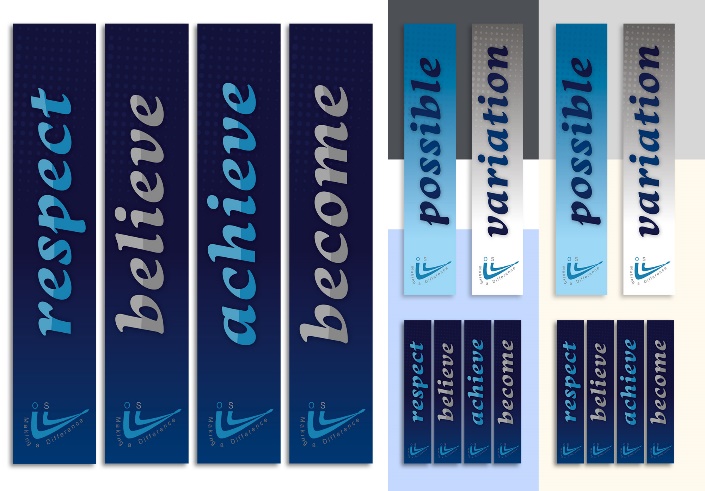 Respect for self, others and propertyBelieve in yourself and what you can achieveWork hard in all areas to reach the highest levels you canBecome the person you want to be in the world of work, training and your life generally.Students have benefitted from an engaging and challenging curriculum which has offered extension and enrichment in the form of whole school curriculum day visits to Hothersall Lodge for an Outdoor Pursuits and Team Building Day, The National Museum of Film and Photography in Bradford and this term to Lancaster Castle. Other visits have taken place including a GCSE Art visit to the Tate Gallery and Albert Dock in Liverpool. As you will be aware, our end of term reward trip takes place on Monday 11 July to Blackpool.We have tried hard to communicate effectively with parents through positive phone calls home from tutors, five half-termly reports and through our recent parent/carer review afternoon. The parent/carer survey completed by many parents was very encouraging and the outcomes will form part of our planning for next year. The results of the survey are on our school web-site www.oswaldtwistle.org which has also developed greatly over the last year. I would encourage you to visit the website where you can view photographs of all our visits and many curriculum activities, details of our curriculum for 2016/17, a number of school policies as well as our key development priorities. Our website will grow further over the coming year.Year 11Our Year 11 students have now left us and await examination results in August. GCSE results will be available from 10am on Thursday 25 August at school. Alternatively any parent or student who would prefer results to be posted home should contact the school office before the end of term in July. Candidates who are also on roll at their mainstream school will have to approach the mainstream school for results as that is where they will be sent by the examination boards.Arrangements for the end of termSchool will finish at 12.30 on Thursday 21 July. Students who still wish to order a school lunch will be able to collect one before leaving.Arrangements for Autumn Term 2016School will open at 9am on Monday 5 September for all students. Taxis will be arranged for those students who have them.Can I take this opportunity to thank you again for your support throughout the year on behalf of myself and the staff team here at Oswaldtwistle School. We are confident that by working with parents to support their children’s education we can really make a positive difference to the life chances of our young people.Yours sincerely,Elaine HillaryHeadteacher